NÁRODNÁ RADA SLOVENSKEJ REPUBLIKYVII. volebné obdobieČíslo: CRD-2187/2018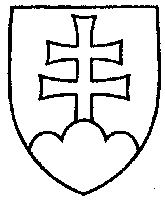 1609UZNESENIENÁRODNEJ RADY SLOVENSKEJ REPUBLIKYz 1. februára 2019k návrhu poslancov Národnej rady Slovenskej republiky Miroslava Beblavého, Viery Dubačovej, Jozefa Mihála a Simony Petrík na vydanie zákona, ktorým sa mení a dopĺňa zákon č. 125/2006 Z. z. o inšpekcii práce a o zmene a doplnení zákona č. 82/2005 Z. z. o nelegálnej práci a nelegálnom zamestnávaní a o zmene a doplnení niektorých zákonov v znení neskorších predpisov a ktorým sa mení a dopĺňa zákon č. 5/2004 Z. z. o službách zamestnanosti a o zmene a doplnení niektorých zákonov v znení neskorších predpisov (tlač 1229) – prvé čítanie	Národná rada Slovenskej republiky	po prerokovaní uvedeného návrhu zákona v prvom čítanír o z h o d l a,  ž e	podľa § 73 ods. 4 zákona Národnej rady Slovenskej republiky č. 350/1996 Z. z. o rokovacom poriadku Národnej rady Slovenskej republiky v znení neskorších predpisov	nebude pokračovať v rokovaní o tomto návrhu zákona.  Andrej  D a n k o   v. r.predseda  Národnej rady Slovenskej republikyOverovatelia:Róbert  P u c i   v. r.Martin  K l u s   v. r.